แบบ รบ.1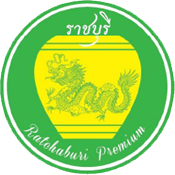 คำขออนุญาตใช้ตราสินค้าจังหวัดราชบุรีคำขออนุญาตใช้ตราสินค้าจังหวัดราชบุรีสำหรับเจ้าหน้าที่วันที่ยื่น ……เดือน ……………………พ.ศ.........… คำขอเลขที่........................./255.....

ทะเบียนเลขที่ ....................................................  ผลิตภัณฑ์เครื่องใช่ในบ้าน    ผลิตภัณฑ์อาหาร  ชื่อผู้รับคำขอ......................................................  ผลิตภัณฑ์เครื่องประดับ      ผลิตภัณฑ์เครื่องหนังตำแหน่ง.............................................................            ผลิตภัณฑ์สิ่งทอ   หน่วยงาน..........................................................1.ชื่อ- นามสกุล ผู้ขออนุญาต…………………………………………………….  1.ชื่อ- นามสกุล ผู้ขออนุญาต…………………………………………………….  1.1 สัญชาติ…………………………………………………  ที่อยู่ เลขที่.................ถนน...............................................................
  หมู่ที่........ตำบล............................................อำเภอ............................ 
  จังหวัด..........................รหัสไปรษณีย์..............   ที่อยู่ เลขที่.................ถนน...............................................................
  หมู่ที่........ตำบล............................................อำเภอ............................ 
  จังหวัด..........................รหัสไปรษณีย์.............. 1.2 อาชีพ  ……………………………………………………  รหัสไปรษณีย์........................ โทรศัพท์มือถือ................................  รหัสไปรษณีย์........................ โทรศัพท์มือถือ................................1.3 โทรศัพท์………………………………………………….เลขประจำตัวประชาชน      เลขประจำตัวประชาชน      1.4 โทรสาร……………………………………………………นิติบุคคล                  

ยื่นขออนุญาตในฐานะ  เจ้าของสินค้า  
                            ผู้แทนที่ได้รับมอบหมาย(แนบเอกสารมอบอำนาจ)นิติบุคคล                  

ยื่นขออนุญาตในฐานะ  เจ้าของสินค้า  
                            ผู้แทนที่ได้รับมอบหมาย(แนบเอกสารมอบอำนาจ)1.5 e-mail :………………………………………………....2.ชื่อสินค้า
ภาษาไทย................................................................................................
อังกฤษ(ถ้ามี) .........................................................................................รายละเอียดสินค้าโดยสังเขป  ภาษาไทย ..............................................
................................................................................................................
...............................................................................................................
...............................................................................................................
ภาษาอังกฤษ(ถ้ามี) ………………………………………………………………………...............................................................................................................
...............................................................................................................2.ชื่อสินค้า
ภาษาไทย................................................................................................
อังกฤษ(ถ้ามี) .........................................................................................รายละเอียดสินค้าโดยสังเขป  ภาษาไทย ..............................................
................................................................................................................
...............................................................................................................
...............................................................................................................
ภาษาอังกฤษ(ถ้ามี) ………………………………………………………………………...............................................................................................................
...............................................................................................................2.1 สถานที่ผลิตสินค้า
ตั้งอยู่ที่เลขที่..............ถนน.................................... หมู่..........ตำบล..........................อำเภอ..................
จังหวัด....................... รหัสไปรษณีย์.................... 2.2 พิกัดสถานที่ผลิตสินค้าละติจูดที่………………………………………………………ลองติจูดที่……………………………………………………ชื่อเว็บไซด์...........................................................3.หลักฐานประกอบการขอใช้ตราสินค้าจังหวัดราชบุรีสำเนาบัตรประจำตัวประชาชน/ทะเบียนการค้า    แบบรายละเอียด /ชื่อสินค้า และรูปถ่ายตัวสินค้าและบรรจุภัณฑ์  เอกสารรับรองมาตรฐาน/คุณภาพ ระบุ.............................................................................................................................   
หนังสือมอบอำนาจการเป็นตัวแทนยื่นเอกสารอื่นๆ(ระบุ)............................................3.หลักฐานประกอบการขอใช้ตราสินค้าจังหวัดราชบุรีสำเนาบัตรประจำตัวประชาชน/ทะเบียนการค้า    แบบรายละเอียด /ชื่อสินค้า และรูปถ่ายตัวสินค้าและบรรจุภัณฑ์  เอกสารรับรองมาตรฐาน/คุณภาพ ระบุ.............................................................................................................................   
หนังสือมอบอำนาจการเป็นตัวแทนยื่นเอกสารอื่นๆ(ระบุ)............................................3.หลักฐานประกอบการขอใช้ตราสินค้าจังหวัดราชบุรีสำเนาบัตรประจำตัวประชาชน/ทะเบียนการค้า    แบบรายละเอียด /ชื่อสินค้า และรูปถ่ายตัวสินค้าและบรรจุภัณฑ์  เอกสารรับรองมาตรฐาน/คุณภาพ ระบุ.............................................................................................................................   
หนังสือมอบอำนาจการเป็นตัวแทนยื่นเอกสารอื่นๆ(ระบุ)............................................4.ข้าพเจ้าขอรับรองว่า   (1)  เป็นเจ้าของหรือเป็นผู้มีสิทธิโดยชอบด้วยกฎหมาย ในผลิตภัณฑ์นี้ที่นำมายื่นคำขออนุญาตใช้ตราสินค้าจังหวัดราชบุรี ตามคำขอนี้    
  (2)  ข้อเท็จจริงทั้งปวงที่ระบุไว้ในคำขออนุญาตใช้ตราสินค้าและเอกสาร ที่แนบถูกต้องและเป็นความจริงทุกประการ4.ข้าพเจ้าขอรับรองว่า   (1)  เป็นเจ้าของหรือเป็นผู้มีสิทธิโดยชอบด้วยกฎหมาย ในผลิตภัณฑ์นี้ที่นำมายื่นคำขออนุญาตใช้ตราสินค้าจังหวัดราชบุรี ตามคำขอนี้    
  (2)  ข้อเท็จจริงทั้งปวงที่ระบุไว้ในคำขออนุญาตใช้ตราสินค้าและเอกสาร ที่แนบถูกต้องและเป็นความจริงทุกประการ4.ข้าพเจ้าขอรับรองว่า   (1)  เป็นเจ้าของหรือเป็นผู้มีสิทธิโดยชอบด้วยกฎหมาย ในผลิตภัณฑ์นี้ที่นำมายื่นคำขออนุญาตใช้ตราสินค้าจังหวัดราชบุรี ตามคำขอนี้    
  (2)  ข้อเท็จจริงทั้งปวงที่ระบุไว้ในคำขออนุญาตใช้ตราสินค้าและเอกสาร ที่แนบถูกต้องและเป็นความจริงทุกประการ                    (ลายมือชื่อ)…………………………………………..เจ้าของ/ตัวแทน
               (..............................................................)                    (ลายมือชื่อ)…………………………………………..เจ้าของ/ตัวแทน
               (..............................................................)                    (ลายมือชื่อ)…………………………………………..เจ้าของ/ตัวแทน
               (..............................................................)